様式第6号(その1)(第3条関係)事故発生状況報告書（交通事故）　　　平成　　年　　月　　日甲との関係(　　　)　氏名　　　　　　　　　　印　　報告者　　　　　　　　　　　　　　　　　　　　　　　　　　　乙との関係(　　　)　氏名　　　　　　　　　　印　　甲甲乙乙乙乙運転・同乗歩行・その他運転・同乗歩行・その他第三者名第三者名被保険者受給者被保険者受給者被保険者受給者名運転・同乗歩行・その他運転・同乗歩行・その他速度甲車　　　km／h(制限速度　　　km／h)、甲車以外の車　　　km／h(制限速度　　　km／h)甲車　　　km／h(制限速度　　　km／h)、甲車以外の車　　　km／h(制限速度　　　km／h)甲車　　　km／h(制限速度　　　km／h)、甲車以外の車　　　km／h(制限速度　　　km／h)甲車　　　km／h(制限速度　　　km／h)、甲車以外の車　　　km／h(制限速度　　　km／h)甲車　　　km／h(制限速度　　　km／h)、甲車以外の車　　　km／h(制限速度　　　km／h)甲車　　　km／h(制限速度　　　km／h)、甲車以外の車　　　km／h(制限速度　　　km／h)甲車　　　km／h(制限速度　　　km／h)、甲車以外の車　　　km／h(制限速度　　　km／h)甲車　　　km／h(制限速度　　　km／h)、甲車以外の車　　　km／h(制限速度　　　km／h)甲車　　　km／h(制限速度　　　km／h)、甲車以外の車　　　km／h(制限速度　　　km／h)甲車　　　km／h(制限速度　　　km／h)、甲車以外の車　　　km／h(制限速度　　　km／h)甲車　　　km／h(制限速度　　　km／h)、甲車以外の車　　　km／h(制限速度　　　km／h)甲車　　　km／h(制限速度　　　km／h)、甲車以外の車　　　km／h(制限速度　　　km／h)甲車　　　km／h(制限速度　　　km／h)、甲車以外の車　　　km／h(制限速度　　　km／h)甲車　　　km／h(制限速度　　　km／h)、甲車以外の車　　　km／h(制限速度　　　km／h)甲車　　　km／h(制限速度　　　km／h)、甲車以外の車　　　km／h(制限速度　　　km／h)甲車　　　km／h(制限速度　　　km／h)、甲車以外の車　　　km／h(制限速度　　　km／h)甲車　　　km／h(制限速度　　　km／h)、甲車以外の車　　　km／h(制限速度　　　km／h)天候晴・曇・雨・雷・霧晴・曇・雨・雷・霧晴・曇・雨・雷・霧交通状況交通状況交通状況混雑・普通・閑散混雑・普通・閑散混雑・普通・閑散混雑・普通・閑散混雑・普通・閑散混雑・普通・閑散明暗昼間・夜間・明け方・夕方昼間・夜間・明け方・夕方昼間・夜間・明け方・夕方昼間・夜間・明け方・夕方道路状況道路状況　舗装してあるしてないしてあるしてない・歩道(両・片)・歩道(両・片)・歩道(両・片)・歩道(両・片)あるないあるないあるない・直接・カーブ・直接・カーブ・直接・カーブ・直接・カーブ・直接・カーブ・直接・カーブ道路状況道路状況　平坦・坂・見通し　平坦・坂・見通し　平坦・坂・見通し　平坦・坂・見通し良い悪い良い悪い・積雪路・凍結路・積雪路・凍結路・積雪路・凍結路・積雪路・凍結路・積雪路・凍結路・積雪路・凍結路・積雪路・凍結路・積雪路・凍結路・積雪路・凍結路・積雪路・凍結路事故現場における自動車と被害者との状況を図示してください事故発生状況略図(道路幅をmで記入してください。)事故発生状況略図(道路幅をmで記入してください。)事故発生状況略図(道路幅をmで記入してください。)事故発生状況略図(道路幅をmで記入してください。)事故発生状況略図(道路幅をmで記入してください。)事故発生状況略図(道路幅をmで記入してください。)事故発生状況略図(道路幅をmで記入してください。)事故発生状況略図(道路幅をmで記入してください。)事故発生状況略図(道路幅をmで記入してください。)事故発生状況略図(道路幅をmで記入してください。)事故発生状況略図(道路幅をmで記入してください。)事故発生状況略図(道路幅をmで記入してください。)事故発生状況略図(道路幅をmで記入してください。)事故発生状況略図(道路幅をmで記入してください。)事故発生状況略図(道路幅をmで記入してください。)事故発生状況略図(道路幅をmで記入してください。)事故発生状況略図(道路幅をmで記入してください。)事故現場における自動車と被害者との状況を図示してください自車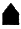 事故現場における自動車と被害者との状況を図示してください自車以外の車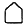 事故現場における自動車と被害者との状況を図示してください進行方向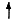 事故現場における自動車と被害者との状況を図示してください信号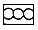 事故現場における自動車と被害者との状況を図示してください一時停止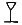 事故現場における自動車と被害者との状況を図示してください人間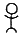 事故現場における自動車と被害者との状況を図示してください自転車オートバイ〉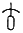 上記図の説明を書いてください上記図の説明を書いてください上記図の説明を書いてください上記図の説明を書いてください